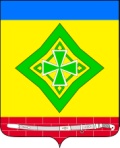 АДМИНИСТРАЦИЯ ЛАДОЖСКОГО СЕЛЬСКОГО ПОСЕЛЕНИЯУСТЬ-ЛАБИНСКОГО РАЙОНАП О С Т А Н О В Л Е Н И Еот 06.12.2021					  				№ 267станица ЛадожскаяО внесении изменений в постановление администрации Ладожского сельского поселения Усть-Лабинского района от 26.05.2020 года №82 «Об утверждении порядка разработки среднесрочного финансового плана»В целях приведения муниципального правового акта в соответствие с действующим законодательством, руководствуясь статьей 174 Бюджетного кодекса Российской Федерации, Федеральным законом от 06 октября 2003 года № 131-ФЗ «Об общих принципах организации местного самоуправления в РФ», Уставом Ладожского сельского поселения Усть-Лабинского района, Положением о бюджетном процессе Ладожского сельского поселения Усть-Лабинского района, утвержденным решением Совета Ладожского сельского поселения Усть-Лабинского района от 28.10.2021 № 2 протокол № 40, постановляю:	1. Внести в постановление администрации Ладожского сельского поселения Усть-Лабинского района от 26.05.2020 года №82 «Об утверждении порядка разработки среднесрочного финансового плана» следующие изменения:1.1. Изложить приложение к постановлению в новой редакции согласно приложению к настоящему постановлению.2. Постановление администрации Ладожского сельского поселения Усть-Лабинского района от 29.10.2021 года №225 «О внесении изменений в постановление администрации Ладожского сельского поселения Усть-Лабинского района от 26.05.2020 года №82 «Об утверждении порядка разработки среднесрочного финансового плана» считать утратившим силу.	3. Общему отделу администрации Ладожского сельского поселения Усть-Лабинского района (Каюн) обнародовать настоящее постановление в установленном порядке.	4. Контроль за выполнением настоящего постановления возложить на главу Ладожского сельского поселения Усть-Лабинского района Т.М. Марчук.5. Настоящее постановление вступает в силу со дня его обнародования.Глава Ладожского сельского поселенияУсть-Лабинского района							  Т.М. Марчук                      Приложение к постановлению администрацииЛадожского сельского поселения Усть-Лабинского района от 06.12.2021 г. № 267Порядок разработки среднесрочного финансового планаПорядок разработки среднесрочного финансового плана Ладожского сельского поселения Усть-Лабинского района (далее - Порядок) регулирует процедуру разработки и утверждения среднесрочного финансового плана Ладожского сельского поселения Усть-Лабинского района, определяет его форму и содержание.Среднесрочный финансовый план Ладожского сельского поселения Усть-Лабинского района (далее - План) представляет собой документ, содержащий основные параметры бюджета Ладожского сельского поселения Усть-Лабинского района.План ежегодно разрабатывается на предстоящие три года, первый из которых — это год, на который составляется проект бюджета Ладожского сельского поселения Усть-Лабинского района. Формирование Плана осуществляется в соответствии с: - Бюджетным кодексом Российской Федерации;- основными направлениями бюджетной и налоговой политики;- прогнозом социально-экономического развития Ладожского сельского поселения Усть-Лабинского района на очередной финансовый год и на плановый период;- муниципальными программами администрации Ладожского сельского поселения Усть-Лабинского района.План разрабатывается в целях:- последующего формирования проекта бюджета Ладожского сельского поселения Усть-Лабинского района на очередной финансовый год с учетом среднесрочных тенденций социально-экономического развития;- осуществления планирования бюджетных расходов главными распорядителями средств бюджета Ладожского сельского поселения Усть-Лабинского района с учетом параметров Плана; - разработки и реализации муниципальных программ.6. Исходной базой для формирования среднесрочного финансового плана являются:- предварительный прогноз социально-экономического развития;- данные об исполнении бюджета поселения в отчетном финансовом году;- данные сводной бюджетной росписи бюджета поселения на текущий финансовый год;- реестр расходных обязательств поселения;- налоговая и бюджетная политика в поселении;- приоритетность финансирования расходов бюджета поселения.Среднесрочный финансовый план содержит информацию 
о прогнозных возможностях бюджета поселения по мобилизации доходов, привлечению муниципальных заимствований и финансированию основных расходов бюджета поселения на очередной финансовый год и плановый период.7. План должен содержать следующие параметры:- прогнозируемый общий объем доходов и расходов бюджета Ладожского сельского поселения Усть-Лабинского района; - объемы бюджетных ассигнований по главным распорядителям средств бюджета Ладожского сельского поселения Усть-Лабинского района по разделам, подразделам, целевым статьям и видам расходов классификации расходов бюджета;- дефицит (профицит) бюджета Ладожского сельского поселения Усть-Лабинского района;- верхний предел муниципального долга по состоянию на 1 января года, следующего за очередным финансовым годом;- нормативы отчислений от налоговых доходов в бюджет Ладожского сельского поселения Усть-Лабинского района.8. Показатели Плана носят индикативный характер и могут быть изменены при разработке и утверждении Плана на очередной финансовый год и плановый период.9. Пояснительная записка к проекту среднесрочного финансового плана должна характеризовать цели, задачи и основные направления проводимой администрацией поселения бюджетной политики.В пояснительной записке к проекту среднесрочного финансового плана также приводится обоснование параметров среднесрочного финансового плана.10. Формирование Плана осуществляет администрация Ладожского сельского поселения Усть-Лабинского района (далее - Администрация) по формам согласно приложению № 1 к настоящему Порядку.11. Среднесрочный финансовый план разрабатывается путем уточнения параметров указанного плана на плановый период и добавления параметров на второй год планового периода. Разработка проекта среднесрочного финансового плана на плановый период осуществляется посредством корректировки основных параметров этого плана за последние два года и разработки основных параметров на третий год планового периода с учетом изменений объема и структуры доходов бюджета поселения и расходных обязательств поселения в текущем году и плановом периоде.12. Значения показателей Плана должны соответствовать основным показателям проекта бюджета Ладожского сельского поселения Усть-Лабинского района на очередной финансовый год.13. План утверждается постановлением администрации Ладожского сельского поселения Усть-Лабинского района.14. Утвержденный План направляется одновременно с проектом бюджета Ладожского сельского поселения Усть-Лабинского района на очередной финансовый год в Совет Ладожского сельского поселения Усть-Лабинского района.15. В случае внесения в проект бюджета Ладожского сельского поселения Усть-Лабинского района на очередной финансовый год при его рассмотрении Советом Ладожского сельского поселения Усть-Лабинского района изменений, влекущих за собой возникновение расхождений с показателями утвержденного Плана, Администрация вносит соответствующие изменения в утвержденный План.Начальник финансового отделаадминистрации Ладожского сельскогопоселения Усть-Лабинского района						Ю.М. ЦымбалПриложение № 1 к Порядку разработкисреднесрочного финансового плана Таблица 1Прогнозируемый общий объем доходов и расходов  в бюджет Ладожского сельского поселения Усть-Лабинского районана 20__-20__ годы (тыс.руб.)Начальник финансового отделаадминистрации Ладожского сельскогопоселения Усть-Лабинского района						Ю.М. ЦымбалТаблица 2Объем бюджетных ассигнований по главным распорядителям бюджетных средств по разделам, подразделам, целевым статьям и видам расходов классификации расходов на 2020-2022 годы Ладожского сельского поселения Усть-Лабинского района		        (тыс. руб.)Начальник финансового отделаадминистрации Ладожского сельскогопоселения Усть-Лабинского района						Ю.М. ЦымбалТаблица 3 Дефицит (профицит)Ладожского сельского поселения Усть-Лабинского района на 20__-20__ годы(тыс.руб.)Начальник финансового отделаадминистрации Ладожского сельскогопоселения Усть-Лабинского района						Ю.М. Цымбал	Таблица 4Верхний предел муниципального долга Ладожского сельского поселения Усть-Лабинского района по состоянию на 1 января года, следующего за очередным финансовым годом(руб.)Начальник финансового отделаадминистрации Ладожского сельскогопоселения Усть-Лабинского района						Ю.М. ЦымбалТаблица 5Нормативы отчислений от налоговых доходовв бюджет Ладожского сельского поселенияУсть-Лабинского района 20__-20__ годы                                                                                                                      %Начальник финансового отделаадминистрации Ладожского сельскогопоселения Усть-Лабинского района						Ю.М. ЦымбалОсновные характеристики бюджетаОбъем средств бюджета поселениябъем средств бюджета поселенияОсновные характеристики бюджетаТекущий 20__ годПлановый20__ год(план)Плановый20___год(план)Плановый20_- год(план)Общий объем доходовв том числе:налоговыененалоговыебезвозмездные поступленияОбщий объем расходовв том числе:Межбюджетные трансфертыРасходы по обслуживанию муниципального долгаНаименование субъекта бюджетного планированияРаз делПод разд елЦелевая статьяВид расходовОчередной финансовый20__ годПлановый периодПлановый периодНаименование субъекта бюджетного планированияРаз делПод разд елЦелевая статьяВид расходовОчередной финансовый20__ год20__20__Администрация Ладожского сельского поселения Усть-Лабинского районаАдминистрация Ладожского сельского поселения Усть-Лабинского районаАдминистрация Ладожского сельского поселения Усть-Лабинского районаАдминистрация Ладожского сельского поселения Усть-Лабинского районаАдминистрация Ладожского сельского поселения Усть-Лабинского районаАдминистрация Ладожского сельского поселения Усть-Лабинского районаАдминистрация Ладожского сельского поселения Усть-Лабинского районаПоказатель20__ годПлановый периодПлановый периодПоказатель20__ год1-ый год2-ой годПоказатель20__ год20__ год20__ год12341. Доходы всего2. Расходы всего3. Дефицит (профицит) бюджетаПоказатель20_ годПлановый периодПлановый периодПоказатель20_ год20_ год20__ годВерхний предел муниципального долга по состоянию на 1 января года, следующего за очередным финансовым годом 0,000,000,00Наименование доходаНормативы (проценты) отчислений доходов от уплаты налогов (сборов) и платежейНалог на доходы физических лицАкцизы по подакцизным товарам (продукции), производимым на территории Российской ФедерацииЕдиный сельскохозяйственный налогНалоги на имуществоНалог на имущество физических лицЗемельный налогПрочие поступления от денежных взысканий (штрафов) и иных сумм в возмещение ущербаДоходы от компенсации затрат государства